Uczniu!Wraz z całym zespołem Edukacyjnej Fundacji im. prof. Romana Czerneckiego EFC zapraszamy Cię do skorzystania z programu stypendialnego Horyzonty! 
Niedługo kończysz podstawówkę i pewnie zastanawiasz się nad tym, co dalej, jaką wybrać szkołę, jak i gdzie realizować swoje pasje... Dlatego serdecznie zachęcam Cię do zgłoszenia się do Programu Stypendialnego Horyzonty, skierowanego do młodzieży z miejscowości do 30 tysięcy mieszkańców, który realizujemy w naszej Fundacji w partnerstwie z Fundacją Rodziny Staraków.
Fundacja EFC działa od 2009 roku. Od dziesięciu lat prowadzimy Program Stypendialny Horyzonty przyznając stypendia uczniom szkół ponadpodstawowych. Do tej pory programem objęliśmy 735 uczniów - 231 obecnych Stypendystów i 504 Absolwentów. Szukamy ambitnych, otwartych i empatycznych młodych ludzi, którzy chcą zamieszkać w dużym mieście oraz zdobywać w nim wiedzę i doświadczenia. 

	Program to szansa na naukę w najciekawszych liceach i technikach w Polsce. W Warszawie to LXVII LO im. Jana Nowaka-Jeziorańskiego, XXXIII LO Dwujęzyczne im. Mikołaja Kopernika oraz Technikum Mechatroniczne nr 1. Oferuje wsparcie uczniom z całej Polski, którzy chcą zdobywać wiedzę i doświadczenia w dużym mieście i którzy chcą uczyć się, jednocześnie dbając o rozwój osobisty i zaangażowanie społeczne. Pomagamy nie tylko w nauce, ale także w stawaniu się lepszymi, dojrzałymi ludźmi. Nad stypendystami czuwa zespół Fundacji EFC oraz wykwalifikowani koordynatorzy. Podopieczni Fundacji są traktowani poważnie i po partnersku. W trudnych sytuacjach nigdy nie są sami. Uczą się współpracować ze sobą, ale też wzmacniają swoje poczucie samodzielności. Wspólnie spędzają wakacje, biorą udział w warsztatach. Po ukończeniu stypendium wielu z nich zrzesza się w stowarzyszeniu Alumni EFC, w którym podtrzymują nawiązane przyjaźnie i razem realizują projekty społeczne.Program pokrywa koszty związane między innymi z mieszkaniem w bursie, wyżywieniem czy opłatami szkolnymi. Nasze wsparcie to także finansowanie pasji np. nauka rysunku czy nurkowania. Ale Horyzonty to również zobowiązanie ze strony uczestników programu do działania na rzecz innych. Możliwości są różne, od pomagania młodszym koleżankom i kolegom po projekty społeczne. Pierwszy etap rekrutacji trwa od 15 lutego do 31 marca. W tym czasie należy wypełnić formularz zgłoszeniowy zamieszczony na stronie www.efc.edu.pl. Znajdziesz tam również listę liceów, które współpracują z naszą Fundacją. Jeśli masz pytania – skontaktuj się z naszym koordynatorem regionalnym, Andrzejem Piękosiem (tel. 696 649 036, apiekos@efc,edu.pl)Trzymam kciuki za dalsze sukcesy i mam nadzieję, że do zobaczenia!Z pozdrowieniami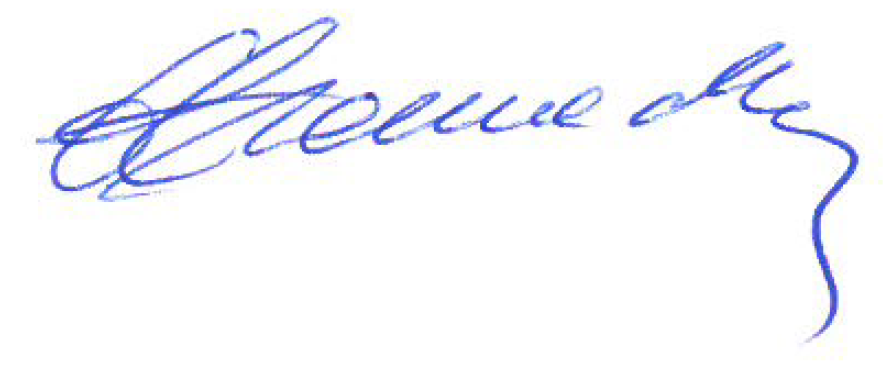 Emilia Gromadowska    Prezes Zarządu